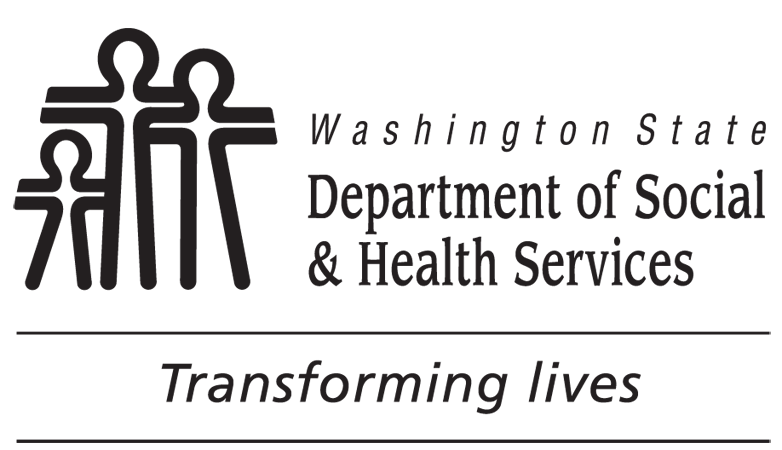 	Mid-Certification Review	Mid-Certification Review	Mid-Certification Review	Mid-Certification Review	Mid-Certification Review	Mid-Certification Review	Mid-Certification Review	Mid-Certification Review	Mid-Certification Review	Mid-Certification Review	Mid-Certification Review	Mid-Certification Review	Mid-Certification Review	Mid-Certification Review	Mid-Certification Review	Mid-Certification Review	Mid-Certification Review	Mid-Certification Review	Mid-Certification Review	Mid-Certification Review	Mid-Certification Review	Mid-Certification Review	Mid-Certification Review	Mid-Certification Review	Mid-Certification Review	Mid-Certification Review	Mid-Certification Review	Mid-Certification Review	Mid-Certification ReviewTo keep getting benefits, you must complete your mid-certification review by mail, drop-off, or phone.To keep getting benefits, you must complete your mid-certification review by mail, drop-off, or phone.To keep getting benefits, you must complete your mid-certification review by mail, drop-off, or phone.To keep getting benefits, you must complete your mid-certification review by mail, drop-off, or phone.To keep getting benefits, you must complete your mid-certification review by mail, drop-off, or phone.To keep getting benefits, you must complete your mid-certification review by mail, drop-off, or phone.To keep getting benefits, you must complete your mid-certification review by mail, drop-off, or phone.To keep getting benefits, you must complete your mid-certification review by mail, drop-off, or phone.To keep getting benefits, you must complete your mid-certification review by mail, drop-off, or phone.To keep getting benefits, you must complete your mid-certification review by mail, drop-off, or phone.To keep getting benefits, you must complete your mid-certification review by mail, drop-off, or phone.To keep getting benefits, you must complete your mid-certification review by mail, drop-off, or phone.To keep getting benefits, you must complete your mid-certification review by mail, drop-off, or phone.To keep getting benefits, you must complete your mid-certification review by mail, drop-off, or phone.To keep getting benefits, you must complete your mid-certification review by mail, drop-off, or phone.To keep getting benefits, you must complete your mid-certification review by mail, drop-off, or phone.To keep getting benefits, you must complete your mid-certification review by mail, drop-off, or phone.To keep getting benefits, you must complete your mid-certification review by mail, drop-off, or phone.To keep getting benefits, you must complete your mid-certification review by mail, drop-off, or phone.To keep getting benefits, you must complete your mid-certification review by mail, drop-off, or phone.To keep getting benefits, you must complete your mid-certification review by mail, drop-off, or phone.To keep getting benefits, you must complete your mid-certification review by mail, drop-off, or phone.To keep getting benefits, you must complete your mid-certification review by mail, drop-off, or phone.To keep getting benefits, you must complete your mid-certification review by mail, drop-off, or phone.To keep getting benefits, you must complete your mid-certification review by mail, drop-off, or phone.To keep getting benefits, you must complete your mid-certification review by mail, drop-off, or phone.To keep getting benefits, you must complete your mid-certification review by mail, drop-off, or phone.To keep getting benefits, you must complete your mid-certification review by mail, drop-off, or phone.To keep getting benefits, you must complete your mid-certification review by mail, drop-off, or phone.To keep getting benefits, you must complete your mid-certification review by mail, drop-off, or phone.For Cash:Answer every question;Provide proof of income;Provide proof of all changes; andSign and return this review form.For Cash:Answer every question;Provide proof of income;Provide proof of all changes; andSign and return this review form.For Cash:Answer every question;Provide proof of income;Provide proof of all changes; andSign and return this review form.For Cash:Answer every question;Provide proof of income;Provide proof of all changes; andSign and return this review form.For Cash:Answer every question;Provide proof of income;Provide proof of all changes; andSign and return this review form.For Working Family Support:You do not need to answer questions 3, 4, 5 or 12.You must provide proof of income and hours worked.For Working Family Support:You do not need to answer questions 3, 4, 5 or 12.You must provide proof of income and hours worked.For Working Family Support:You do not need to answer questions 3, 4, 5 or 12.You must provide proof of income and hours worked.For Working Family Support:You do not need to answer questions 3, 4, 5 or 12.You must provide proof of income and hours worked.For Working Family Support:You do not need to answer questions 3, 4, 5 or 12.You must provide proof of income and hours worked.For Working Family Support:You do not need to answer questions 3, 4, 5 or 12.You must provide proof of income and hours worked.For Working Family Support:You do not need to answer questions 3, 4, 5 or 12.You must provide proof of income and hours worked.For Working Family Support:You do not need to answer questions 3, 4, 5 or 12.You must provide proof of income and hours worked.For Working Family Support:You do not need to answer questions 3, 4, 5 or 12.You must provide proof of income and hours worked.For Working Family Support:You do not need to answer questions 3, 4, 5 or 12.You must provide proof of income and hours worked.For Working Family Support:You do not need to answer questions 3, 4, 5 or 12.You must provide proof of income and hours worked.For Basic Food:You do not need to answer questions 3, 4, 5 or 12.If you receive Basic Food only, you’re not required to provide proof of income for this review.  However, you can provide proof of a decrease in income for a possible increase in benefits.Sign and return this review form.For Basic Food:You do not need to answer questions 3, 4, 5 or 12.If you receive Basic Food only, you’re not required to provide proof of income for this review.  However, you can provide proof of a decrease in income for a possible increase in benefits.Sign and return this review form.For Basic Food:You do not need to answer questions 3, 4, 5 or 12.If you receive Basic Food only, you’re not required to provide proof of income for this review.  However, you can provide proof of a decrease in income for a possible increase in benefits.Sign and return this review form.For Basic Food:You do not need to answer questions 3, 4, 5 or 12.If you receive Basic Food only, you’re not required to provide proof of income for this review.  However, you can provide proof of a decrease in income for a possible increase in benefits.Sign and return this review form.For Basic Food:You do not need to answer questions 3, 4, 5 or 12.If you receive Basic Food only, you’re not required to provide proof of income for this review.  However, you can provide proof of a decrease in income for a possible increase in benefits.Sign and return this review form.For Basic Food:You do not need to answer questions 3, 4, 5 or 12.If you receive Basic Food only, you’re not required to provide proof of income for this review.  However, you can provide proof of a decrease in income for a possible increase in benefits.Sign and return this review form.For Basic Food:You do not need to answer questions 3, 4, 5 or 12.If you receive Basic Food only, you’re not required to provide proof of income for this review.  However, you can provide proof of a decrease in income for a possible increase in benefits.Sign and return this review form.For Basic Food:You do not need to answer questions 3, 4, 5 or 12.If you receive Basic Food only, you’re not required to provide proof of income for this review.  However, you can provide proof of a decrease in income for a possible increase in benefits.Sign and return this review form.For Basic Food:You do not need to answer questions 3, 4, 5 or 12.If you receive Basic Food only, you’re not required to provide proof of income for this review.  However, you can provide proof of a decrease in income for a possible increase in benefits.Sign and return this review form.For Basic Food:You do not need to answer questions 3, 4, 5 or 12.If you receive Basic Food only, you’re not required to provide proof of income for this review.  However, you can provide proof of a decrease in income for a possible increase in benefits.Sign and return this review form.For Basic Food:You do not need to answer questions 3, 4, 5 or 12.If you receive Basic Food only, you’re not required to provide proof of income for this review.  However, you can provide proof of a decrease in income for a possible increase in benefits.Sign and return this review form.For Basic Food:You do not need to answer questions 3, 4, 5 or 12.If you receive Basic Food only, you’re not required to provide proof of income for this review.  However, you can provide proof of a decrease in income for a possible increase in benefits.Sign and return this review form.For Basic Food:You do not need to answer questions 3, 4, 5 or 12.If you receive Basic Food only, you’re not required to provide proof of income for this review.  However, you can provide proof of a decrease in income for a possible increase in benefits.Sign and return this review form.For Basic Food:You do not need to answer questions 3, 4, 5 or 12.If you receive Basic Food only, you’re not required to provide proof of income for this review.  However, you can provide proof of a decrease in income for a possible increase in benefits.Sign and return this review form.1.  Name, Current Address, and Contact Information1.  Name, Current Address, and Contact Information1.  Name, Current Address, and Contact Information1.  Name, Current Address, and Contact Information1.  Name, Current Address, and Contact Information1.  Name, Current Address, and Contact Information1.  Name, Current Address, and Contact Information1.  Name, Current Address, and Contact Information1.  Name, Current Address, and Contact Information1.  Name, Current Address, and Contact Information1.  Name, Current Address, and Contact Information1.  Name, Current Address, and Contact Information1.  Name, Current Address, and Contact Information1.  Name, Current Address, and Contact Information1.  Name, Current Address, and Contact Information1.  Name, Current Address, and Contact Information1.  Name, Current Address, and Contact Information1.  Name, Current Address, and Contact Information1.  Name, Current Address, and Contact Information1.  Name, Current Address, and Contact Information1.  Name, Current Address, and Contact Information1.  Name, Current Address, and Contact Information1.  Name, Current Address, and Contact Information1.  Name, Current Address, and Contact Information1.  Name, Current Address, and Contact Information1.  Name, Current Address, and Contact Information1.  Name, Current Address, and Contact Information1.  Name, Current Address, and Contact Information1.  Name, Current Address, and Contact Information1.  Name, Current Address, and Contact InformationFIRST NAME	LAST NAMEFIRST NAME	LAST NAMEFIRST NAME	LAST NAMEFIRST NAME	LAST NAMEFIRST NAME	LAST NAMEFIRST NAME	LAST NAMEFIRST NAME	LAST NAMEFIRST NAME	LAST NAMEFIRST NAME	LAST NAMEFIRST NAME	LAST NAMEFIRST NAME	LAST NAMEFIRST NAME	LAST NAMEFIRST NAME	LAST NAMEFIRST NAME	LAST NAMEFIRST NAME	LAST NAMEFIRST NAME	LAST NAMEFIRST NAME	LAST NAMEFIRST NAME	LAST NAMEFIRST NAME	LAST NAMEFIRST NAME	LAST NAMEFIRST NAME	LAST NAMEFIRST NAME	LAST NAMEFIRST NAME	LAST NAMECLIENT IDENTIFICATION (ID) NUMBERCLIENT IDENTIFICATION (ID) NUMBERCLIENT IDENTIFICATION (ID) NUMBERCLIENT IDENTIFICATION (ID) NUMBERCLIENT IDENTIFICATION (ID) NUMBERCLIENT IDENTIFICATION (ID) NUMBERCLIENT IDENTIFICATION (ID) NUMBERSTREET ADDRESS WHERE YOU LIVE	CITY	STATE	ZIP CODESTREET ADDRESS WHERE YOU LIVE	CITY	STATE	ZIP CODESTREET ADDRESS WHERE YOU LIVE	CITY	STATE	ZIP CODESTREET ADDRESS WHERE YOU LIVE	CITY	STATE	ZIP CODESTREET ADDRESS WHERE YOU LIVE	CITY	STATE	ZIP CODESTREET ADDRESS WHERE YOU LIVE	CITY	STATE	ZIP CODESTREET ADDRESS WHERE YOU LIVE	CITY	STATE	ZIP CODESTREET ADDRESS WHERE YOU LIVE	CITY	STATE	ZIP CODESTREET ADDRESS WHERE YOU LIVE	CITY	STATE	ZIP CODESTREET ADDRESS WHERE YOU LIVE	CITY	STATE	ZIP CODESTREET ADDRESS WHERE YOU LIVE	CITY	STATE	ZIP CODESTREET ADDRESS WHERE YOU LIVE	CITY	STATE	ZIP CODESTREET ADDRESS WHERE YOU LIVE	CITY	STATE	ZIP CODESTREET ADDRESS WHERE YOU LIVE	CITY	STATE	ZIP CODESTREET ADDRESS WHERE YOU LIVE	CITY	STATE	ZIP CODESTREET ADDRESS WHERE YOU LIVE	CITY	STATE	ZIP CODESTREET ADDRESS WHERE YOU LIVE	CITY	STATE	ZIP CODESTREET ADDRESS WHERE YOU LIVE	CITY	STATE	ZIP CODESTREET ADDRESS WHERE YOU LIVE	CITY	STATE	ZIP CODESTREET ADDRESS WHERE YOU LIVE	CITY	STATE	ZIP CODESTREET ADDRESS WHERE YOU LIVE	CITY	STATE	ZIP CODESTREET ADDRESS WHERE YOU LIVE	CITY	STATE	ZIP CODESTREET ADDRESS WHERE YOU LIVE	CITY	STATE	ZIP CODESTREET ADDRESS WHERE YOU LIVE	CITY	STATE	ZIP CODESTREET ADDRESS WHERE YOU LIVE	CITY	STATE	ZIP CODESTREET ADDRESS WHERE YOU LIVE	CITY	STATE	ZIP CODESTREET ADDRESS WHERE YOU LIVE	CITY	STATE	ZIP CODESTREET ADDRESS WHERE YOU LIVE	CITY	STATE	ZIP CODESTREET ADDRESS WHERE YOU LIVE	CITY	STATE	ZIP CODESTREET ADDRESS WHERE YOU LIVE	CITY	STATE	ZIP CODESTREET ADDRESS WHERE YOU LIVE	CITY	STATE	ZIP CODESTREET ADDRESS WHERE YOU LIVE	CITY	STATE	ZIP CODESTREET ADDRESS WHERE YOU LIVE	CITY	STATE	ZIP CODESTREET ADDRESS WHERE YOU LIVE	CITY	STATE	ZIP CODESTREET ADDRESS WHERE YOU LIVE	CITY	STATE	ZIP CODESTREET ADDRESS WHERE YOU LIVE	CITY	STATE	ZIP CODESTREET ADDRESS WHERE YOU LIVE	CITY	STATE	ZIP CODESTREET ADDRESS WHERE YOU LIVE	CITY	STATE	ZIP CODESTREET ADDRESS WHERE YOU LIVE	CITY	STATE	ZIP CODESTREET ADDRESS WHERE YOU LIVE	CITY	STATE	ZIP CODESTREET ADDRESS WHERE YOU LIVE	CITY	STATE	ZIP CODESTREET ADDRESS WHERE YOU LIVE	CITY	STATE	ZIP CODESTREET ADDRESS WHERE YOU LIVE	CITY	STATE	ZIP CODESTREET ADDRESS WHERE YOU LIVE	CITY	STATE	ZIP CODESTREET ADDRESS WHERE YOU LIVE	CITY	STATE	ZIP CODESTREET ADDRESS WHERE YOU LIVE	CITY	STATE	ZIP CODESTREET ADDRESS WHERE YOU LIVE	CITY	STATE	ZIP CODESTREET ADDRESS WHERE YOU LIVE	CITY	STATE	ZIP CODESTREET ADDRESS WHERE YOU LIVE	CITY	STATE	ZIP CODESTREET ADDRESS WHERE YOU LIVE	CITY	STATE	ZIP CODESTREET ADDRESS WHERE YOU LIVE	CITY	STATE	ZIP CODESTREET ADDRESS WHERE YOU LIVE	CITY	STATE	ZIP CODESTREET ADDRESS WHERE YOU LIVE	CITY	STATE	ZIP CODESTREET ADDRESS WHERE YOU LIVE	CITY	STATE	ZIP CODESTREET ADDRESS WHERE YOU LIVE	CITY	STATE	ZIP CODESTREET ADDRESS WHERE YOU LIVE	CITY	STATE	ZIP CODESTREET ADDRESS WHERE YOU LIVE	CITY	STATE	ZIP CODESTREET ADDRESS WHERE YOU LIVE	CITY	STATE	ZIP CODESTREET ADDRESS WHERE YOU LIVE	CITY	STATE	ZIP CODESTREET ADDRESS WHERE YOU LIVE	CITY	STATE	ZIP CODEPRIMARY PHONE NUMBER
  CELL       HOME       MESSAGEPRIMARY PHONE NUMBER
  CELL       HOME       MESSAGEPRIMARY PHONE NUMBER
  CELL       HOME       MESSAGEPRIMARY PHONE NUMBER
  CELL       HOME       MESSAGEPRIMARY PHONE NUMBER
  CELL       HOME       MESSAGEPRIMARY PHONE NUMBER
  CELL       HOME       MESSAGEPRIMARY PHONE NUMBER
  CELL       HOME       MESSAGEPRIMARY PHONE NUMBER
  CELL       HOME       MESSAGEPRIMARY PHONE NUMBER
  CELL       HOME       MESSAGEPRIMARY PHONE NUMBER
  CELL       HOME       MESSAGEPRIMARY PHONE NUMBER
  CELL       HOME       MESSAGEPRIMARY PHONE NUMBER
  CELL       HOME       MESSAGEPRIMARY PHONE NUMBER
  CELL       HOME       MESSAGEPRIMARY PHONE NUMBER
  CELL       HOME       MESSAGEPRIMARY PHONE NUMBER
  CELL       HOME       MESSAGESECONDARY PHONE NUMBER(S)  CELL       HOME       MESSAGE
     SECONDARY PHONE NUMBER(S)  CELL       HOME       MESSAGE
     SECONDARY PHONE NUMBER(S)  CELL       HOME       MESSAGE
     SECONDARY PHONE NUMBER(S)  CELL       HOME       MESSAGE
     SECONDARY PHONE NUMBER(S)  CELL       HOME       MESSAGE
     SECONDARY PHONE NUMBER(S)  CELL       HOME       MESSAGE
     SECONDARY PHONE NUMBER(S)  CELL       HOME       MESSAGE
     SECONDARY PHONE NUMBER(S)  CELL       HOME       MESSAGE
     SECONDARY PHONE NUMBER(S)  CELL       HOME       MESSAGE
     SECONDARY PHONE NUMBER(S)  CELL       HOME       MESSAGE
     SECONDARY PHONE NUMBER(S)  CELL       HOME       MESSAGE
     SECONDARY PHONE NUMBER(S)  CELL       HOME       MESSAGE
     SECONDARY PHONE NUMBER(S)  CELL       HOME       MESSAGE
     SECONDARY PHONE NUMBER(S)  CELL       HOME       MESSAGE
     SECONDARY PHONE NUMBER(S)  CELL       HOME       MESSAGE
     2.  People Moving In or Out of Your Home2.  People Moving In or Out of Your Home2.  People Moving In or Out of Your Home2.  People Moving In or Out of Your Home2.  People Moving In or Out of Your Home2.  People Moving In or Out of Your Home2.  People Moving In or Out of Your Home2.  People Moving In or Out of Your Home2.  People Moving In or Out of Your Home2.  People Moving In or Out of Your Home2.  People Moving In or Out of Your Home2.  People Moving In or Out of Your Home2.  People Moving In or Out of Your Home2.  People Moving In or Out of Your Home2.  People Moving In or Out of Your Home2.  People Moving In or Out of Your Home2.  People Moving In or Out of Your Home2.  People Moving In or Out of Your Home2.  People Moving In or Out of Your Home2.  People Moving In or Out of Your Home2.  People Moving In or Out of Your Home2.  People Moving In or Out of Your Home2.  People Moving In or Out of Your Home2.  People Moving In or Out of Your Home2.  People Moving In or Out of Your Home2.  People Moving In or Out of Your Home2.  People Moving In or Out of Your Home2.  People Moving In or Out of Your Home2.  People Moving In or Out of Your Home2.  People Moving In or Out of Your HomeDid anyone move into or out of your home?    Yes (tell us more below)       No Did anyone move into or out of your home?    Yes (tell us more below)       No Did anyone move into or out of your home?    Yes (tell us more below)       No Did anyone move into or out of your home?    Yes (tell us more below)       No Did anyone move into or out of your home?    Yes (tell us more below)       No Did anyone move into or out of your home?    Yes (tell us more below)       No Did anyone move into or out of your home?    Yes (tell us more below)       No Did anyone move into or out of your home?    Yes (tell us more below)       No Did anyone move into or out of your home?    Yes (tell us more below)       No Did anyone move into or out of your home?    Yes (tell us more below)       No Did anyone move into or out of your home?    Yes (tell us more below)       No Did anyone move into or out of your home?    Yes (tell us more below)       No Did anyone move into or out of your home?    Yes (tell us more below)       No Did anyone move into or out of your home?    Yes (tell us more below)       No Did anyone move into or out of your home?    Yes (tell us more below)       No Did anyone move into or out of your home?    Yes (tell us more below)       No Did anyone move into or out of your home?    Yes (tell us more below)       No Did anyone move into or out of your home?    Yes (tell us more below)       No Did anyone move into or out of your home?    Yes (tell us more below)       No Did anyone move into or out of your home?    Yes (tell us more below)       No Did anyone move into or out of your home?    Yes (tell us more below)       No Did anyone move into or out of your home?    Yes (tell us more below)       No Did anyone move into or out of your home?    Yes (tell us more below)       No Did anyone move into or out of your home?    Yes (tell us more below)       No Did anyone move into or out of your home?    Yes (tell us more below)       No Did anyone move into or out of your home?    Yes (tell us more below)       No Did anyone move into or out of your home?    Yes (tell us more below)       No Did anyone move into or out of your home?    Yes (tell us more below)       No Did anyone move into or out of your home?    Yes (tell us more below)       No Did anyone move into or out of your home?    Yes (tell us more below)       No NAMENAMENAMENAMENAMERELATIONSHIPTO YOURELATIONSHIPTO YOURELATIONSHIPTO YOURELATIONSHIPTO YOURELATIONSHIPTO YOURELATIONSHIPTO YOURELATIONSHIPTO YOURELATIONSHIPTO YOUDATE MOVED INDATE MOVED INDATE MOVED INDATE MOVED INDATE MOVED INDATE MOVED INDO YOU WANT BENEFITS FOR THIS PERSON?DO YOU WANT BENEFITS FOR THIS PERSON?DO YOU WANT BENEFITS FOR THIS PERSON?DO YOU WANT BENEFITS FOR THIS PERSON?DO YOU WANT BENEFITS FOR THIS PERSON?DO YOU WANT BENEFITS FOR THIS PERSON?DO YOU WANT BENEFITS FOR THIS PERSON?DO YOU WANT BENEFITS FOR THIS PERSON?DATE MOVED OUTDATE MOVED OUTDATE MOVED OUT  Yes       No  Yes       No  Yes       No  Yes       No  Yes       No  Yes       No  Yes       No  Yes       No  Yes       No  Yes       No  Yes       No  Yes       No  Yes       No  Yes       No  Yes       No  Yes       No3.  Pregnancy (Not Needed for Food Assistance)3.  Pregnancy (Not Needed for Food Assistance)3.  Pregnancy (Not Needed for Food Assistance)3.  Pregnancy (Not Needed for Food Assistance)3.  Pregnancy (Not Needed for Food Assistance)3.  Pregnancy (Not Needed for Food Assistance)3.  Pregnancy (Not Needed for Food Assistance)3.  Pregnancy (Not Needed for Food Assistance)3.  Pregnancy (Not Needed for Food Assistance)3.  Pregnancy (Not Needed for Food Assistance)3.  Pregnancy (Not Needed for Food Assistance)3.  Pregnancy (Not Needed for Food Assistance)3.  Pregnancy (Not Needed for Food Assistance)3.  Pregnancy (Not Needed for Food Assistance)3.  Pregnancy (Not Needed for Food Assistance)3.  Pregnancy (Not Needed for Food Assistance)3.  Pregnancy (Not Needed for Food Assistance)3.  Pregnancy (Not Needed for Food Assistance)3.  Pregnancy (Not Needed for Food Assistance)3.  Pregnancy (Not Needed for Food Assistance)3.  Pregnancy (Not Needed for Food Assistance)3.  Pregnancy (Not Needed for Food Assistance)3.  Pregnancy (Not Needed for Food Assistance)3.  Pregnancy (Not Needed for Food Assistance)3.  Pregnancy (Not Needed for Food Assistance)3.  Pregnancy (Not Needed for Food Assistance)3.  Pregnancy (Not Needed for Food Assistance)3.  Pregnancy (Not Needed for Food Assistance)3.  Pregnancy (Not Needed for Food Assistance)3.  Pregnancy (Not Needed for Food Assistance)Did anyone have a change of pregnancy in the last six months?  Yes (tell us more below)   No Did anyone have a change of pregnancy in the last six months?  Yes (tell us more below)   No Did anyone have a change of pregnancy in the last six months?  Yes (tell us more below)   No Did anyone have a change of pregnancy in the last six months?  Yes (tell us more below)   No Did anyone have a change of pregnancy in the last six months?  Yes (tell us more below)   No Did anyone have a change of pregnancy in the last six months?  Yes (tell us more below)   No Did anyone have a change of pregnancy in the last six months?  Yes (tell us more below)   No Did anyone have a change of pregnancy in the last six months?  Yes (tell us more below)   No Did anyone have a change of pregnancy in the last six months?  Yes (tell us more below)   No Did anyone have a change of pregnancy in the last six months?  Yes (tell us more below)   No Did anyone have a change of pregnancy in the last six months?  Yes (tell us more below)   No Did anyone have a change of pregnancy in the last six months?  Yes (tell us more below)   No Did anyone have a change of pregnancy in the last six months?  Yes (tell us more below)   No Did anyone have a change of pregnancy in the last six months?  Yes (tell us more below)   No Did anyone have a change of pregnancy in the last six months?  Yes (tell us more below)   No Did anyone have a change of pregnancy in the last six months?  Yes (tell us more below)   No Did anyone have a change of pregnancy in the last six months?  Yes (tell us more below)   No Did anyone have a change of pregnancy in the last six months?  Yes (tell us more below)   No Did anyone have a change of pregnancy in the last six months?  Yes (tell us more below)   No Did anyone have a change of pregnancy in the last six months?  Yes (tell us more below)   No Did anyone have a change of pregnancy in the last six months?  Yes (tell us more below)   No Did anyone have a change of pregnancy in the last six months?  Yes (tell us more below)   No Did anyone have a change of pregnancy in the last six months?  Yes (tell us more below)   No Did anyone have a change of pregnancy in the last six months?  Yes (tell us more below)   No Did anyone have a change of pregnancy in the last six months?  Yes (tell us more below)   No Did anyone have a change of pregnancy in the last six months?  Yes (tell us more below)   No Did anyone have a change of pregnancy in the last six months?  Yes (tell us more below)   No Did anyone have a change of pregnancy in the last six months?  Yes (tell us more below)   No Did anyone have a change of pregnancy in the last six months?  Yes (tell us more below)   No Did anyone have a change of pregnancy in the last six months?  Yes (tell us more below)   No NAMENAMENAMENAMENAMENAMENAMENAMENAMEEXPECTED DUE DATEEXPECTED DUE DATEEXPECTED DUE DATEEXPECTED DUE DATEEXPECTED DUE DATEEXPECTED DUE DATEEXPECTED DUE DATEEXPECTED DUE DATEEXPECTED DUE DATEEXPECTED DUE DATEEXPECTED DUE DATEEXPECTED DUE DATEEXPECTED DUE DATEPREGNANCY END DATEPREGNANCY END DATEPREGNANCY END DATEPREGNANCY END DATEPREGNANCY END DATEPREGNANCY END DATEPREGNANCY END DATEPREGNANCY END DATE4.  Case Resources (Not needed for Food Assistance)4.  Case Resources (Not needed for Food Assistance)4.  Case Resources (Not needed for Food Assistance)4.  Case Resources (Not needed for Food Assistance)4.  Case Resources (Not needed for Food Assistance)4.  Case Resources (Not needed for Food Assistance)4.  Case Resources (Not needed for Food Assistance)4.  Case Resources (Not needed for Food Assistance)4.  Case Resources (Not needed for Food Assistance)4.  Case Resources (Not needed for Food Assistance)4.  Case Resources (Not needed for Food Assistance)4.  Case Resources (Not needed for Food Assistance)4.  Case Resources (Not needed for Food Assistance)4.  Case Resources (Not needed for Food Assistance)4.  Case Resources (Not needed for Food Assistance)4.  Case Resources (Not needed for Food Assistance)4.  Case Resources (Not needed for Food Assistance)4.  Case Resources (Not needed for Food Assistance)4.  Case Resources (Not needed for Food Assistance)4.  Case Resources (Not needed for Food Assistance)4.  Case Resources (Not needed for Food Assistance)4.  Case Resources (Not needed for Food Assistance)4.  Case Resources (Not needed for Food Assistance)4.  Case Resources (Not needed for Food Assistance)4.  Case Resources (Not needed for Food Assistance)4.  Case Resources (Not needed for Food Assistance)4.  Case Resources (Not needed for Food Assistance)4.  Case Resources (Not needed for Food Assistance)4.  Case Resources (Not needed for Food Assistance)4.  Case Resources (Not needed for Food Assistance)Do the people in your household have cash resources?    Yes (tell us more below)       No Do the people in your household have cash resources?    Yes (tell us more below)       No Do the people in your household have cash resources?    Yes (tell us more below)       No Do the people in your household have cash resources?    Yes (tell us more below)       No Do the people in your household have cash resources?    Yes (tell us more below)       No Do the people in your household have cash resources?    Yes (tell us more below)       No Do the people in your household have cash resources?    Yes (tell us more below)       No Do the people in your household have cash resources?    Yes (tell us more below)       No Do the people in your household have cash resources?    Yes (tell us more below)       No Do the people in your household have cash resources?    Yes (tell us more below)       No Do the people in your household have cash resources?    Yes (tell us more below)       No Do the people in your household have cash resources?    Yes (tell us more below)       No Do the people in your household have cash resources?    Yes (tell us more below)       No Do the people in your household have cash resources?    Yes (tell us more below)       No Do the people in your household have cash resources?    Yes (tell us more below)       No Do the people in your household have cash resources?    Yes (tell us more below)       No Do the people in your household have cash resources?    Yes (tell us more below)       No Do the people in your household have cash resources?    Yes (tell us more below)       No Do the people in your household have cash resources?    Yes (tell us more below)       No Do the people in your household have cash resources?    Yes (tell us more below)       No Do the people in your household have cash resources?    Yes (tell us more below)       No Do the people in your household have cash resources?    Yes (tell us more below)       No Do the people in your household have cash resources?    Yes (tell us more below)       No Do the people in your household have cash resources?    Yes (tell us more below)       No Do the people in your household have cash resources?    Yes (tell us more below)       No Do the people in your household have cash resources?    Yes (tell us more below)       No Do the people in your household have cash resources?    Yes (tell us more below)       No Do the people in your household have cash resources?    Yes (tell us more below)       No Do the people in your household have cash resources?    Yes (tell us more below)       No Do the people in your household have cash resources?    Yes (tell us more below)       No OWNEROWNEROWNEROWNERCHECKINGCHECKINGCHECKINGCHECKINGCHECKINGCHECKINGCHECKINGCHECKINGSAVINGSSAVINGSSAVINGSSAVINGSSAVINGSSAVINGSSAVINGSSTOCKSSTOCKSSTOCKSSTOCKSSTOCKSSTOCKSSTOCKSBONDSBONDSBONDSBONDS$      $      $      $      $      $      $      $      $      $      $      $      $      $      $      $      $      $      $      $      $      $      $      $      $      $      $      $      $      $      $      $      $      $      $      $      $      $      $      $      $      $      $      $      $      $      $      $      $      $      $      $      5.  Vehicles (Not Needed for Food Assistance)5.  Vehicles (Not Needed for Food Assistance)5.  Vehicles (Not Needed for Food Assistance)5.  Vehicles (Not Needed for Food Assistance)5.  Vehicles (Not Needed for Food Assistance)5.  Vehicles (Not Needed for Food Assistance)5.  Vehicles (Not Needed for Food Assistance)5.  Vehicles (Not Needed for Food Assistance)5.  Vehicles (Not Needed for Food Assistance)5.  Vehicles (Not Needed for Food Assistance)5.  Vehicles (Not Needed for Food Assistance)5.  Vehicles (Not Needed for Food Assistance)5.  Vehicles (Not Needed for Food Assistance)5.  Vehicles (Not Needed for Food Assistance)5.  Vehicles (Not Needed for Food Assistance)5.  Vehicles (Not Needed for Food Assistance)5.  Vehicles (Not Needed for Food Assistance)5.  Vehicles (Not Needed for Food Assistance)5.  Vehicles (Not Needed for Food Assistance)5.  Vehicles (Not Needed for Food Assistance)5.  Vehicles (Not Needed for Food Assistance)5.  Vehicles (Not Needed for Food Assistance)5.  Vehicles (Not Needed for Food Assistance)5.  Vehicles (Not Needed for Food Assistance)5.  Vehicles (Not Needed for Food Assistance)5.  Vehicles (Not Needed for Food Assistance)5.  Vehicles (Not Needed for Food Assistance)5.  Vehicles (Not Needed for Food Assistance)5.  Vehicles (Not Needed for Food Assistance)5.  Vehicles (Not Needed for Food Assistance)Did someone get a vehicle in the last six months?    Yes (tell us more below)       No Did someone get a vehicle in the last six months?    Yes (tell us more below)       No Did someone get a vehicle in the last six months?    Yes (tell us more below)       No Did someone get a vehicle in the last six months?    Yes (tell us more below)       No Did someone get a vehicle in the last six months?    Yes (tell us more below)       No Did someone get a vehicle in the last six months?    Yes (tell us more below)       No Did someone get a vehicle in the last six months?    Yes (tell us more below)       No Did someone get a vehicle in the last six months?    Yes (tell us more below)       No Did someone get a vehicle in the last six months?    Yes (tell us more below)       No Did someone get a vehicle in the last six months?    Yes (tell us more below)       No Did someone get a vehicle in the last six months?    Yes (tell us more below)       No Did someone get a vehicle in the last six months?    Yes (tell us more below)       No Did someone get a vehicle in the last six months?    Yes (tell us more below)       No Did someone get a vehicle in the last six months?    Yes (tell us more below)       No Did someone get a vehicle in the last six months?    Yes (tell us more below)       No Did someone get a vehicle in the last six months?    Yes (tell us more below)       No Did someone get a vehicle in the last six months?    Yes (tell us more below)       No Did someone get a vehicle in the last six months?    Yes (tell us more below)       No Did someone get a vehicle in the last six months?    Yes (tell us more below)       No Did someone get a vehicle in the last six months?    Yes (tell us more below)       No Did someone get a vehicle in the last six months?    Yes (tell us more below)       No Did someone get a vehicle in the last six months?    Yes (tell us more below)       No Did someone get a vehicle in the last six months?    Yes (tell us more below)       No Did someone get a vehicle in the last six months?    Yes (tell us more below)       No Did someone get a vehicle in the last six months?    Yes (tell us more below)       No Did someone get a vehicle in the last six months?    Yes (tell us more below)       No Did someone get a vehicle in the last six months?    Yes (tell us more below)       No Did someone get a vehicle in the last six months?    Yes (tell us more below)       No Did someone get a vehicle in the last six months?    Yes (tell us more below)       No Did someone get a vehicle in the last six months?    Yes (tell us more below)       No OWNERMAKE (EXAMPLES: FORD, DODGE)MAKE (EXAMPLES: FORD, DODGE)MAKE (EXAMPLES: FORD, DODGE)MAKE (EXAMPLES: FORD, DODGE)MAKE (EXAMPLES: FORD, DODGE)MAKE (EXAMPLES: FORD, DODGE)MODEL (EXAMPLES: FOCUS, NEON)MODEL (EXAMPLES: FOCUS, NEON)MODEL (EXAMPLES: FOCUS, NEON)MODEL (EXAMPLES: FOCUS, NEON)MODEL (EXAMPLES: FOCUS, NEON)MODEL (EXAMPLES: FOCUS, NEON)MODEL (EXAMPLES: FOCUS, NEON)MODEL YEAR (EXAMPLES: 1998, 2004)MODEL YEAR (EXAMPLES: 1998, 2004)MODEL YEAR (EXAMPLES: 1998, 2004)MODEL YEAR (EXAMPLES: 1998, 2004)MODEL YEAR (EXAMPLES: 1998, 2004)CURRENT VALUECURRENT VALUECURRENT VALUECURRENT VALUECURRENT VALUEAMOUNT OWEDAMOUNT OWEDAMOUNT OWEDAMOUNT OWEDIS THIS A LEASED VEHICLE?IS THIS A LEASED VEHICLE?  Yes     No  Yes     No6.  New Income / Income that has Stopped6.  New Income / Income that has Stopped6.  New Income / Income that has Stopped6.  New Income / Income that has Stopped6.  New Income / Income that has Stopped6.  New Income / Income that has Stopped6.  New Income / Income that has Stopped6.  New Income / Income that has Stopped6.  New Income / Income that has Stopped6.  New Income / Income that has Stopped6.  New Income / Income that has Stopped6.  New Income / Income that has Stopped6.  New Income / Income that has Stopped6.  New Income / Income that has Stopped6.  New Income / Income that has Stopped6.  New Income / Income that has Stopped6.  New Income / Income that has Stopped6.  New Income / Income that has Stopped6.  New Income / Income that has Stopped6.  New Income / Income that has Stopped6.  New Income / Income that has Stopped6.  New Income / Income that has Stopped6.  New Income / Income that has Stopped6.  New Income / Income that has Stopped6.  New Income / Income that has Stopped6.  New Income / Income that has Stopped6.  New Income / Income that has Stopped6.  New Income / Income that has Stopped6.  New Income / Income that has Stopped6.  New Income / Income that has StoppedDid someone start or stop getting income in the last six months?     Yes (tell us more below)    No (EXAMPLES:  NEW JOB / UNEMPLOYMENT COMPENSATION / SOCIAL SECURITY / L&I BENEFITS / CHILD SUPPORT) Did someone start or stop getting income in the last six months?     Yes (tell us more below)    No (EXAMPLES:  NEW JOB / UNEMPLOYMENT COMPENSATION / SOCIAL SECURITY / L&I BENEFITS / CHILD SUPPORT) Did someone start or stop getting income in the last six months?     Yes (tell us more below)    No (EXAMPLES:  NEW JOB / UNEMPLOYMENT COMPENSATION / SOCIAL SECURITY / L&I BENEFITS / CHILD SUPPORT) Did someone start or stop getting income in the last six months?     Yes (tell us more below)    No (EXAMPLES:  NEW JOB / UNEMPLOYMENT COMPENSATION / SOCIAL SECURITY / L&I BENEFITS / CHILD SUPPORT) Did someone start or stop getting income in the last six months?     Yes (tell us more below)    No (EXAMPLES:  NEW JOB / UNEMPLOYMENT COMPENSATION / SOCIAL SECURITY / L&I BENEFITS / CHILD SUPPORT) Did someone start or stop getting income in the last six months?     Yes (tell us more below)    No (EXAMPLES:  NEW JOB / UNEMPLOYMENT COMPENSATION / SOCIAL SECURITY / L&I BENEFITS / CHILD SUPPORT) Did someone start or stop getting income in the last six months?     Yes (tell us more below)    No (EXAMPLES:  NEW JOB / UNEMPLOYMENT COMPENSATION / SOCIAL SECURITY / L&I BENEFITS / CHILD SUPPORT) Did someone start or stop getting income in the last six months?     Yes (tell us more below)    No (EXAMPLES:  NEW JOB / UNEMPLOYMENT COMPENSATION / SOCIAL SECURITY / L&I BENEFITS / CHILD SUPPORT) Did someone start or stop getting income in the last six months?     Yes (tell us more below)    No (EXAMPLES:  NEW JOB / UNEMPLOYMENT COMPENSATION / SOCIAL SECURITY / L&I BENEFITS / CHILD SUPPORT) Did someone start or stop getting income in the last six months?     Yes (tell us more below)    No (EXAMPLES:  NEW JOB / UNEMPLOYMENT COMPENSATION / SOCIAL SECURITY / L&I BENEFITS / CHILD SUPPORT) Did someone start or stop getting income in the last six months?     Yes (tell us more below)    No (EXAMPLES:  NEW JOB / UNEMPLOYMENT COMPENSATION / SOCIAL SECURITY / L&I BENEFITS / CHILD SUPPORT) Did someone start or stop getting income in the last six months?     Yes (tell us more below)    No (EXAMPLES:  NEW JOB / UNEMPLOYMENT COMPENSATION / SOCIAL SECURITY / L&I BENEFITS / CHILD SUPPORT) Did someone start or stop getting income in the last six months?     Yes (tell us more below)    No (EXAMPLES:  NEW JOB / UNEMPLOYMENT COMPENSATION / SOCIAL SECURITY / L&I BENEFITS / CHILD SUPPORT) Did someone start or stop getting income in the last six months?     Yes (tell us more below)    No (EXAMPLES:  NEW JOB / UNEMPLOYMENT COMPENSATION / SOCIAL SECURITY / L&I BENEFITS / CHILD SUPPORT) Did someone start or stop getting income in the last six months?     Yes (tell us more below)    No (EXAMPLES:  NEW JOB / UNEMPLOYMENT COMPENSATION / SOCIAL SECURITY / L&I BENEFITS / CHILD SUPPORT) Did someone start or stop getting income in the last six months?     Yes (tell us more below)    No (EXAMPLES:  NEW JOB / UNEMPLOYMENT COMPENSATION / SOCIAL SECURITY / L&I BENEFITS / CHILD SUPPORT) Did someone start or stop getting income in the last six months?     Yes (tell us more below)    No (EXAMPLES:  NEW JOB / UNEMPLOYMENT COMPENSATION / SOCIAL SECURITY / L&I BENEFITS / CHILD SUPPORT) Did someone start or stop getting income in the last six months?     Yes (tell us more below)    No (EXAMPLES:  NEW JOB / UNEMPLOYMENT COMPENSATION / SOCIAL SECURITY / L&I BENEFITS / CHILD SUPPORT) Did someone start or stop getting income in the last six months?     Yes (tell us more below)    No (EXAMPLES:  NEW JOB / UNEMPLOYMENT COMPENSATION / SOCIAL SECURITY / L&I BENEFITS / CHILD SUPPORT) Did someone start or stop getting income in the last six months?     Yes (tell us more below)    No (EXAMPLES:  NEW JOB / UNEMPLOYMENT COMPENSATION / SOCIAL SECURITY / L&I BENEFITS / CHILD SUPPORT) Did someone start or stop getting income in the last six months?     Yes (tell us more below)    No (EXAMPLES:  NEW JOB / UNEMPLOYMENT COMPENSATION / SOCIAL SECURITY / L&I BENEFITS / CHILD SUPPORT) Did someone start or stop getting income in the last six months?     Yes (tell us more below)    No (EXAMPLES:  NEW JOB / UNEMPLOYMENT COMPENSATION / SOCIAL SECURITY / L&I BENEFITS / CHILD SUPPORT) Did someone start or stop getting income in the last six months?     Yes (tell us more below)    No (EXAMPLES:  NEW JOB / UNEMPLOYMENT COMPENSATION / SOCIAL SECURITY / L&I BENEFITS / CHILD SUPPORT) Did someone start or stop getting income in the last six months?     Yes (tell us more below)    No (EXAMPLES:  NEW JOB / UNEMPLOYMENT COMPENSATION / SOCIAL SECURITY / L&I BENEFITS / CHILD SUPPORT) Did someone start or stop getting income in the last six months?     Yes (tell us more below)    No (EXAMPLES:  NEW JOB / UNEMPLOYMENT COMPENSATION / SOCIAL SECURITY / L&I BENEFITS / CHILD SUPPORT) Did someone start or stop getting income in the last six months?     Yes (tell us more below)    No (EXAMPLES:  NEW JOB / UNEMPLOYMENT COMPENSATION / SOCIAL SECURITY / L&I BENEFITS / CHILD SUPPORT) Did someone start or stop getting income in the last six months?     Yes (tell us more below)    No (EXAMPLES:  NEW JOB / UNEMPLOYMENT COMPENSATION / SOCIAL SECURITY / L&I BENEFITS / CHILD SUPPORT) Did someone start or stop getting income in the last six months?     Yes (tell us more below)    No (EXAMPLES:  NEW JOB / UNEMPLOYMENT COMPENSATION / SOCIAL SECURITY / L&I BENEFITS / CHILD SUPPORT) Did someone start or stop getting income in the last six months?     Yes (tell us more below)    No (EXAMPLES:  NEW JOB / UNEMPLOYMENT COMPENSATION / SOCIAL SECURITY / L&I BENEFITS / CHILD SUPPORT) Did someone start or stop getting income in the last six months?     Yes (tell us more below)    No (EXAMPLES:  NEW JOB / UNEMPLOYMENT COMPENSATION / SOCIAL SECURITY / L&I BENEFITS / CHILD SUPPORT) NAME OF PERSON WITH INCOMENAME OF PERSON WITH INCOMENAME OF PERSON WITH INCOMEEMPLOYER OR OTHER SOURCE OF INCOMEEMPLOYER OR OTHER SOURCE OF INCOMEEMPLOYER OR OTHER SOURCE OF INCOMEEMPLOYER OR OTHER SOURCE OF INCOMEEMPLOYER OR OTHER SOURCE OF INCOMEEMPLOYER OR OTHER SOURCE OF INCOMEEMPLOYER OR OTHER SOURCE OF INCOMEEMPLOYER OR OTHER SOURCE OF INCOMEEMPLOYER OR OTHER SOURCE OF INCOMEEMPLOYER OR OTHER SOURCE OF INCOMEEMPLOYER OR OTHER SOURCE OF INCOMEEMPLOYER OR OTHER SOURCE OF INCOMEEMPLOYER OR OTHER SOURCE OF INCOMEEMPLOYER OR OTHER SOURCE OF INCOMEDID INCOME START OR STOP?DID INCOME START OR STOP?DID INCOME START OR STOP?DID INCOME START OR STOP?DID INCOME START OR STOP?DID INCOME START OR STOP?DID INCOME START OR STOP?DATE INCOME STARTEDDATE INCOME STARTEDDATE INCOME STARTEDDATE INCOME STARTEDDATE INCOME STARTEDDATE INCOME STOPPED  Start     Stop  Start     Stop  Start     Stop  Start     Stop  Start     Stop  Start     Stop  Start     Stop7.  Lottery or Gambling Winnings7.  Lottery or Gambling Winnings7.  Lottery or Gambling Winnings7.  Lottery or Gambling Winnings7.  Lottery or Gambling Winnings7.  Lottery or Gambling Winnings7.  Lottery or Gambling Winnings7.  Lottery or Gambling Winnings7.  Lottery or Gambling Winnings7.  Lottery or Gambling Winnings7.  Lottery or Gambling Winnings7.  Lottery or Gambling Winnings7.  Lottery or Gambling Winnings7.  Lottery or Gambling Winnings7.  Lottery or Gambling Winnings7.  Lottery or Gambling Winnings7.  Lottery or Gambling Winnings7.  Lottery or Gambling Winnings7.  Lottery or Gambling Winnings7.  Lottery or Gambling Winnings7.  Lottery or Gambling Winnings7.  Lottery or Gambling Winnings7.  Lottery or Gambling Winnings7.  Lottery or Gambling Winnings7.  Lottery or Gambling Winnings7.  Lottery or Gambling Winnings7.  Lottery or Gambling Winnings7.  Lottery or Gambling Winnings7.  Lottery or Gambling Winnings7.  Lottery or Gambling WinningsDid someone win $4,250 or more in lottery or gambling winnings in the last six months? 
  Yes (tell us more below)       No Did someone win $4,250 or more in lottery or gambling winnings in the last six months? 
  Yes (tell us more below)       No Did someone win $4,250 or more in lottery or gambling winnings in the last six months? 
  Yes (tell us more below)       No Did someone win $4,250 or more in lottery or gambling winnings in the last six months? 
  Yes (tell us more below)       No Did someone win $4,250 or more in lottery or gambling winnings in the last six months? 
  Yes (tell us more below)       No Did someone win $4,250 or more in lottery or gambling winnings in the last six months? 
  Yes (tell us more below)       No Did someone win $4,250 or more in lottery or gambling winnings in the last six months? 
  Yes (tell us more below)       No Did someone win $4,250 or more in lottery or gambling winnings in the last six months? 
  Yes (tell us more below)       No Did someone win $4,250 or more in lottery or gambling winnings in the last six months? 
  Yes (tell us more below)       No Did someone win $4,250 or more in lottery or gambling winnings in the last six months? 
  Yes (tell us more below)       No Did someone win $4,250 or more in lottery or gambling winnings in the last six months? 
  Yes (tell us more below)       No Did someone win $4,250 or more in lottery or gambling winnings in the last six months? 
  Yes (tell us more below)       No Did someone win $4,250 or more in lottery or gambling winnings in the last six months? 
  Yes (tell us more below)       No Did someone win $4,250 or more in lottery or gambling winnings in the last six months? 
  Yes (tell us more below)       No Did someone win $4,250 or more in lottery or gambling winnings in the last six months? 
  Yes (tell us more below)       No Did someone win $4,250 or more in lottery or gambling winnings in the last six months? 
  Yes (tell us more below)       No Did someone win $4,250 or more in lottery or gambling winnings in the last six months? 
  Yes (tell us more below)       No Did someone win $4,250 or more in lottery or gambling winnings in the last six months? 
  Yes (tell us more below)       No Did someone win $4,250 or more in lottery or gambling winnings in the last six months? 
  Yes (tell us more below)       No Did someone win $4,250 or more in lottery or gambling winnings in the last six months? 
  Yes (tell us more below)       No Did someone win $4,250 or more in lottery or gambling winnings in the last six months? 
  Yes (tell us more below)       No Did someone win $4,250 or more in lottery or gambling winnings in the last six months? 
  Yes (tell us more below)       No Did someone win $4,250 or more in lottery or gambling winnings in the last six months? 
  Yes (tell us more below)       No Did someone win $4,250 or more in lottery or gambling winnings in the last six months? 
  Yes (tell us more below)       No Did someone win $4,250 or more in lottery or gambling winnings in the last six months? 
  Yes (tell us more below)       No Did someone win $4,250 or more in lottery or gambling winnings in the last six months? 
  Yes (tell us more below)       No Did someone win $4,250 or more in lottery or gambling winnings in the last six months? 
  Yes (tell us more below)       No Did someone win $4,250 or more in lottery or gambling winnings in the last six months? 
  Yes (tell us more below)       No Did someone win $4,250 or more in lottery or gambling winnings in the last six months? 
  Yes (tell us more below)       No Did someone win $4,250 or more in lottery or gambling winnings in the last six months? 
  Yes (tell us more below)       No NAME OF THE WINNERNAME OF THE WINNERNAME OF THE WINNERNAME OF THE WINNERNAME OF THE WINNERNAME OF THE WINNERNAME OF THE WINNERNAME OF THE WINNERNAME OF THE WINNERNAME OF THE WINNERSOURCE OF THE WINSOURCE OF THE WINSOURCE OF THE WINSOURCE OF THE WINSOURCE OF THE WINSOURCE OF THE WINSOURCE OF THE WINSOURCE OF THE WINSOURCE OF THE WINSOURCE OF THE WINAMOUNT OF THE WIN (BEFORE TAXES)AMOUNT OF THE WIN (BEFORE TAXES)AMOUNT OF THE WIN (BEFORE TAXES)AMOUNT OF THE WIN (BEFORE TAXES)AMOUNT OF THE WIN (BEFORE TAXES)AMOUNT OF THE WIN (BEFORE TAXES)AMOUNT OF THE WIN (BEFORE TAXES)DATE RECEIVEDDATE RECEIVEDDATE RECEIVED$      $      $      $      $      $      $      8.  Earnings / Self-Employment Income8.  Earnings / Self-Employment Income8.  Earnings / Self-Employment Income8.  Earnings / Self-Employment Income8.  Earnings / Self-Employment Income8.  Earnings / Self-Employment Income8.  Earnings / Self-Employment Income8.  Earnings / Self-Employment Income8.  Earnings / Self-Employment Income8.  Earnings / Self-Employment Income8.  Earnings / Self-Employment Income8.  Earnings / Self-Employment Income8.  Earnings / Self-Employment Income8.  Earnings / Self-Employment Income8.  Earnings / Self-Employment Income8.  Earnings / Self-Employment Income8.  Earnings / Self-Employment Income8.  Earnings / Self-Employment Income8.  Earnings / Self-Employment Income8.  Earnings / Self-Employment Income8.  Earnings / Self-Employment Income8.  Earnings / Self-Employment Income8.  Earnings / Self-Employment Income8.  Earnings / Self-Employment Income8.  Earnings / Self-Employment Income8.  Earnings / Self-Employment Income8.  Earnings / Self-Employment Income8.  Earnings / Self-Employment Income8.  Earnings / Self-Employment Income8.  Earnings / Self-Employment IncomeNAME OF PERSON WITH INCOMENAME OF PERSON WITH INCOMEEMPLOYER AND CONTACT PERSON WHO CAN VERIFY YOUR INCOMEEMPLOYER AND CONTACT PERSON WHO CAN VERIFY YOUR INCOMEEMPLOYER AND CONTACT PERSON WHO CAN VERIFY YOUR INCOMEEMPLOYER AND CONTACT PERSON WHO CAN VERIFY YOUR INCOMEEMPLOYER AND CONTACT PERSON WHO CAN VERIFY YOUR INCOMEEMPLOYER AND CONTACT PERSON WHO CAN VERIFY YOUR INCOMEEMPLOYER AND CONTACT PERSON WHO CAN VERIFY YOUR INCOMEEMPLOYER AND CONTACT PERSON WHO CAN VERIFY YOUR INCOMEEMPLOYER AND CONTACT PERSON WHO CAN VERIFY YOUR INCOMEEMPLOYER PHONE NUMBEREMPLOYER PHONE NUMBEREMPLOYER PHONE NUMBEREMPLOYER PHONE NUMBEREMPLOYER PHONE NUMBERPAY RATE (EXAMPLES: $10 PER HOUR /$1,200 PER MONTH /$2 PER BUSHEL)PAY RATE (EXAMPLES: $10 PER HOUR /$1,200 PER MONTH /$2 PER BUSHEL)PAY RATE (EXAMPLES: $10 PER HOUR /$1,200 PER MONTH /$2 PER BUSHEL)PAY RATE (EXAMPLES: $10 PER HOUR /$1,200 PER MONTH /$2 PER BUSHEL)PAY RATE (EXAMPLES: $10 PER HOUR /$1,200 PER MONTH /$2 PER BUSHEL)PAY RATE (EXAMPLES: $10 PER HOUR /$1,200 PER MONTH /$2 PER BUSHEL)PAY RATE (EXAMPLES: $10 PER HOUR /$1,200 PER MONTH /$2 PER BUSHEL)PAY RATE (EXAMPLES: $10 PER HOUR /$1,200 PER MONTH /$2 PER BUSHEL)WEEKLY HOURS WORKEDWEEKLY HOURS WORKEDWEEKLY HOURS WORKEDDAYS PAID (EXAMPLES:  10TH AND 25TH / EVERY OTHER FRIDAY, EVERY TUESDAY / DAILY)DAYS PAID (EXAMPLES:  10TH AND 25TH / EVERY OTHER FRIDAY, EVERY TUESDAY / DAILY)DAYS PAID (EXAMPLES:  10TH AND 25TH / EVERY OTHER FRIDAY, EVERY TUESDAY / DAILY)$       per      $       per      $       per      $       per      $       per      $       per      $       per      $       per      $       per      $       per      $       per      $       per      $       per      $       per      $       per      $       per      If you or someone else in your home is an able-bodied adult without dependents and receive food assistance, have the work hours fallen below 20 hours per week?     Yes      NoIf you or someone else in your home is an able-bodied adult without dependents and receive food assistance, have the work hours fallen below 20 hours per week?     Yes      NoIf you or someone else in your home is an able-bodied adult without dependents and receive food assistance, have the work hours fallen below 20 hours per week?     Yes      NoIf you or someone else in your home is an able-bodied adult without dependents and receive food assistance, have the work hours fallen below 20 hours per week?     Yes      NoIf you or someone else in your home is an able-bodied adult without dependents and receive food assistance, have the work hours fallen below 20 hours per week?     Yes      NoIf you or someone else in your home is an able-bodied adult without dependents and receive food assistance, have the work hours fallen below 20 hours per week?     Yes      NoIf you or someone else in your home is an able-bodied adult without dependents and receive food assistance, have the work hours fallen below 20 hours per week?     Yes      NoIf you or someone else in your home is an able-bodied adult without dependents and receive food assistance, have the work hours fallen below 20 hours per week?     Yes      NoIf you or someone else in your home is an able-bodied adult without dependents and receive food assistance, have the work hours fallen below 20 hours per week?     Yes      NoIf you or someone else in your home is an able-bodied adult without dependents and receive food assistance, have the work hours fallen below 20 hours per week?     Yes      NoIf you or someone else in your home is an able-bodied adult without dependents and receive food assistance, have the work hours fallen below 20 hours per week?     Yes      NoIf you or someone else in your home is an able-bodied adult without dependents and receive food assistance, have the work hours fallen below 20 hours per week?     Yes      NoIf you or someone else in your home is an able-bodied adult without dependents and receive food assistance, have the work hours fallen below 20 hours per week?     Yes      NoIf you or someone else in your home is an able-bodied adult without dependents and receive food assistance, have the work hours fallen below 20 hours per week?     Yes      NoIf you or someone else in your home is an able-bodied adult without dependents and receive food assistance, have the work hours fallen below 20 hours per week?     Yes      NoIf you or someone else in your home is an able-bodied adult without dependents and receive food assistance, have the work hours fallen below 20 hours per week?     Yes      NoIf you or someone else in your home is an able-bodied adult without dependents and receive food assistance, have the work hours fallen below 20 hours per week?     Yes      NoIf you or someone else in your home is an able-bodied adult without dependents and receive food assistance, have the work hours fallen below 20 hours per week?     Yes      NoIf you or someone else in your home is an able-bodied adult without dependents and receive food assistance, have the work hours fallen below 20 hours per week?     Yes      NoIf you or someone else in your home is an able-bodied adult without dependents and receive food assistance, have the work hours fallen below 20 hours per week?     Yes      NoIf you or someone else in your home is an able-bodied adult without dependents and receive food assistance, have the work hours fallen below 20 hours per week?     Yes      NoIf you or someone else in your home is an able-bodied adult without dependents and receive food assistance, have the work hours fallen below 20 hours per week?     Yes      NoIf you or someone else in your home is an able-bodied adult without dependents and receive food assistance, have the work hours fallen below 20 hours per week?     Yes      NoIf you or someone else in your home is an able-bodied adult without dependents and receive food assistance, have the work hours fallen below 20 hours per week?     Yes      NoIf you or someone else in your home is an able-bodied adult without dependents and receive food assistance, have the work hours fallen below 20 hours per week?     Yes      NoIf you or someone else in your home is an able-bodied adult without dependents and receive food assistance, have the work hours fallen below 20 hours per week?     Yes      NoIf you or someone else in your home is an able-bodied adult without dependents and receive food assistance, have the work hours fallen below 20 hours per week?     Yes      NoIf you or someone else in your home is an able-bodied adult without dependents and receive food assistance, have the work hours fallen below 20 hours per week?     Yes      NoIf you or someone else in your home is an able-bodied adult without dependents and receive food assistance, have the work hours fallen below 20 hours per week?     Yes      NoIf you or someone else in your home is an able-bodied adult without dependents and receive food assistance, have the work hours fallen below 20 hours per week?     Yes      No9.  Child Support You are Legally Required to Pay9.  Child Support You are Legally Required to Pay9.  Child Support You are Legally Required to Pay9.  Child Support You are Legally Required to Pay9.  Child Support You are Legally Required to Pay9.  Child Support You are Legally Required to Pay9.  Child Support You are Legally Required to Pay9.  Child Support You are Legally Required to Pay9.  Child Support You are Legally Required to Pay9.  Child Support You are Legally Required to Pay9.  Child Support You are Legally Required to Pay9.  Child Support You are Legally Required to Pay9.  Child Support You are Legally Required to Pay9.  Child Support You are Legally Required to Pay9.  Child Support You are Legally Required to Pay9.  Child Support You are Legally Required to Pay9.  Child Support You are Legally Required to Pay9.  Child Support You are Legally Required to Pay9.  Child Support You are Legally Required to Pay9.  Child Support You are Legally Required to Pay9.  Child Support You are Legally Required to Pay9.  Child Support You are Legally Required to Pay9.  Child Support You are Legally Required to Pay9.  Child Support You are Legally Required to Pay9.  Child Support You are Legally Required to Pay9.  Child Support You are Legally Required to Pay9.  Child Support You are Legally Required to Pay9.  Child Support You are Legally Required to Pay9.  Child Support You are Legally Required to Pay9.  Child Support You are Legally Required to PayDid someone have a change in their child support order?     Yes (tell us more below)       No Did someone have a change in their child support order?     Yes (tell us more below)       No Did someone have a change in their child support order?     Yes (tell us more below)       No Did someone have a change in their child support order?     Yes (tell us more below)       No Did someone have a change in their child support order?     Yes (tell us more below)       No Did someone have a change in their child support order?     Yes (tell us more below)       No Did someone have a change in their child support order?     Yes (tell us more below)       No Did someone have a change in their child support order?     Yes (tell us more below)       No Did someone have a change in their child support order?     Yes (tell us more below)       No Did someone have a change in their child support order?     Yes (tell us more below)       No Did someone have a change in their child support order?     Yes (tell us more below)       No Did someone have a change in their child support order?     Yes (tell us more below)       No Did someone have a change in their child support order?     Yes (tell us more below)       No Did someone have a change in their child support order?     Yes (tell us more below)       No Did someone have a change in their child support order?     Yes (tell us more below)       No Did someone have a change in their child support order?     Yes (tell us more below)       No Did someone have a change in their child support order?     Yes (tell us more below)       No Did someone have a change in their child support order?     Yes (tell us more below)       No Did someone have a change in their child support order?     Yes (tell us more below)       No Did someone have a change in their child support order?     Yes (tell us more below)       No Did someone have a change in their child support order?     Yes (tell us more below)       No Did someone have a change in their child support order?     Yes (tell us more below)       No Did someone have a change in their child support order?     Yes (tell us more below)       No Did someone have a change in their child support order?     Yes (tell us more below)       No Did someone have a change in their child support order?     Yes (tell us more below)       No Did someone have a change in their child support order?     Yes (tell us more below)       No Did someone have a change in their child support order?     Yes (tell us more below)       No Did someone have a change in their child support order?     Yes (tell us more below)       No Did someone have a change in their child support order?     Yes (tell us more below)       No Did someone have a change in their child support order?     Yes (tell us more below)       No PERSON WHO IS LEGALLY OBLIGATED TO PAY CHILD SUPPORTPERSON WHO IS LEGALLY OBLIGATED TO PAY CHILD SUPPORTPERSON WHO IS LEGALLY OBLIGATED TO PAY CHILD SUPPORTPERSON WHO IS LEGALLY OBLIGATED TO PAY CHILD SUPPORTPERSON WHO IS LEGALLY OBLIGATED TO PAY CHILD SUPPORTPERSON WHO IS LEGALLY OBLIGATED TO PAY CHILD SUPPORTNAME OF CHILD COVERED IN SUPPORT ORDERNAME OF CHILD COVERED IN SUPPORT ORDERNAME OF CHILD COVERED IN SUPPORT ORDERNAME OF CHILD COVERED IN SUPPORT ORDERNAME OF CHILD COVERED IN SUPPORT ORDERNAME OF CHILD COVERED IN SUPPORT ORDERNAME OF CHILD COVERED IN SUPPORT ORDERNAME OF CHILD COVERED IN SUPPORT ORDERNAME OF CHILD COVERED IN SUPPORT ORDERNAME OF CHILD COVERED IN SUPPORT ORDERNAME OF CHILD COVERED IN SUPPORT ORDERNAME OF CHILD COVERED IN SUPPORT ORDERAMOUNT OF MONTH CHILD SUPPORT ORDERAMOUNT OF MONTH CHILD SUPPORT ORDERAMOUNT OF MONTH CHILD SUPPORT ORDERAMOUNT OF MONTH CHILD SUPPORT ORDERAMOUNT OF MONTH CHILD SUPPORT ORDERAMOUNT OF MONTH CHILD SUPPORT ORDERAMOUNT OF MONTH CHILD SUPPORT ORDERAMOUNT OF SUPPORT THEY PAY PER MONTHAMOUNT OF SUPPORT THEY PAY PER MONTHAMOUNT OF SUPPORT THEY PAY PER MONTHAMOUNT OF SUPPORT THEY PAY PER MONTHAMOUNT OF SUPPORT THEY PAY PER MONTH$      $      $      $      $      10.	Income from Other Sources:  Changes in unearned income more than $100 per month must be reported.10.	Income from Other Sources:  Changes in unearned income more than $100 per month must be reported.10.	Income from Other Sources:  Changes in unearned income more than $100 per month must be reported.10.	Income from Other Sources:  Changes in unearned income more than $100 per month must be reported.10.	Income from Other Sources:  Changes in unearned income more than $100 per month must be reported.10.	Income from Other Sources:  Changes in unearned income more than $100 per month must be reported.10.	Income from Other Sources:  Changes in unearned income more than $100 per month must be reported.10.	Income from Other Sources:  Changes in unearned income more than $100 per month must be reported.10.	Income from Other Sources:  Changes in unearned income more than $100 per month must be reported.10.	Income from Other Sources:  Changes in unearned income more than $100 per month must be reported.10.	Income from Other Sources:  Changes in unearned income more than $100 per month must be reported.10.	Income from Other Sources:  Changes in unearned income more than $100 per month must be reported.10.	Income from Other Sources:  Changes in unearned income more than $100 per month must be reported.10.	Income from Other Sources:  Changes in unearned income more than $100 per month must be reported.10.	Income from Other Sources:  Changes in unearned income more than $100 per month must be reported.10.	Income from Other Sources:  Changes in unearned income more than $100 per month must be reported.10.	Income from Other Sources:  Changes in unearned income more than $100 per month must be reported.10.	Income from Other Sources:  Changes in unearned income more than $100 per month must be reported.10.	Income from Other Sources:  Changes in unearned income more than $100 per month must be reported.10.	Income from Other Sources:  Changes in unearned income more than $100 per month must be reported.10.	Income from Other Sources:  Changes in unearned income more than $100 per month must be reported.10.	Income from Other Sources:  Changes in unearned income more than $100 per month must be reported.10.	Income from Other Sources:  Changes in unearned income more than $100 per month must be reported.10.	Income from Other Sources:  Changes in unearned income more than $100 per month must be reported.10.	Income from Other Sources:  Changes in unearned income more than $100 per month must be reported.10.	Income from Other Sources:  Changes in unearned income more than $100 per month must be reported.10.	Income from Other Sources:  Changes in unearned income more than $100 per month must be reported.10.	Income from Other Sources:  Changes in unearned income more than $100 per month must be reported.10.	Income from Other Sources:  Changes in unearned income more than $100 per month must be reported.10.	Income from Other Sources:  Changes in unearned income more than $100 per month must be reported.NAME OF PERSON WITH INCOMENAME OF PERSON WITH INCOMENAME OF PERSON WITH INCOMENAME OF PERSON WITH INCOMENAME OF PERSON WITH INCOMENAME OF PERSON WITH INCOMENAME OF PERSON WITH INCOMENAME OF PERSON WITH INCOMESOURCE OF INCOME (EXAMPLES:  SOCIAL SECURITY / CHILD SUPPORT / L&I BENEFITS / UNEMPLOYMENT COMPENSATION)SOURCE OF INCOME (EXAMPLES:  SOCIAL SECURITY / CHILD SUPPORT / L&I BENEFITS / UNEMPLOYMENT COMPENSATION)SOURCE OF INCOME (EXAMPLES:  SOCIAL SECURITY / CHILD SUPPORT / L&I BENEFITS / UNEMPLOYMENT COMPENSATION)SOURCE OF INCOME (EXAMPLES:  SOCIAL SECURITY / CHILD SUPPORT / L&I BENEFITS / UNEMPLOYMENT COMPENSATION)SOURCE OF INCOME (EXAMPLES:  SOCIAL SECURITY / CHILD SUPPORT / L&I BENEFITS / UNEMPLOYMENT COMPENSATION)SOURCE OF INCOME (EXAMPLES:  SOCIAL SECURITY / CHILD SUPPORT / L&I BENEFITS / UNEMPLOYMENT COMPENSATION)SOURCE OF INCOME (EXAMPLES:  SOCIAL SECURITY / CHILD SUPPORT / L&I BENEFITS / UNEMPLOYMENT COMPENSATION)SOURCE OF INCOME (EXAMPLES:  SOCIAL SECURITY / CHILD SUPPORT / L&I BENEFITS / UNEMPLOYMENT COMPENSATION)SOURCE OF INCOME (EXAMPLES:  SOCIAL SECURITY / CHILD SUPPORT / L&I BENEFITS / UNEMPLOYMENT COMPENSATION)SOURCE OF INCOME (EXAMPLES:  SOCIAL SECURITY / CHILD SUPPORT / L&I BENEFITS / UNEMPLOYMENT COMPENSATION)SOURCE OF INCOME (EXAMPLES:  SOCIAL SECURITY / CHILD SUPPORT / L&I BENEFITS / UNEMPLOYMENT COMPENSATION)SOURCE OF INCOME (EXAMPLES:  SOCIAL SECURITY / CHILD SUPPORT / L&I BENEFITS / UNEMPLOYMENT COMPENSATION)SOURCE OF INCOME (EXAMPLES:  SOCIAL SECURITY / CHILD SUPPORT / L&I BENEFITS / UNEMPLOYMENT COMPENSATION)HOW OFTEN RECEIVED (EXAMPLES:  WEEKLY / MONTHLY)HOW OFTEN RECEIVED (EXAMPLES:  WEEKLY / MONTHLY)HOW OFTEN RECEIVED (EXAMPLES:  WEEKLY / MONTHLY)HOW OFTEN RECEIVED (EXAMPLES:  WEEKLY / MONTHLY)HOW OFTEN RECEIVED (EXAMPLES:  WEEKLY / MONTHLY)HOW OFTEN RECEIVED (EXAMPLES:  WEEKLY / MONTHLY)HOW OFTEN RECEIVED (EXAMPLES:  WEEKLY / MONTHLY)AMOUNT RECEIVED EACH MONTHAMOUNT RECEIVED EACH MONTH$      $      $      $      11.  Rent / Mortgage / Taxes and Mandatory Fees11.  Rent / Mortgage / Taxes and Mandatory Fees11.  Rent / Mortgage / Taxes and Mandatory Fees11.  Rent / Mortgage / Taxes and Mandatory Fees11.  Rent / Mortgage / Taxes and Mandatory Fees11.  Rent / Mortgage / Taxes and Mandatory Fees11.  Rent / Mortgage / Taxes and Mandatory Fees11.  Rent / Mortgage / Taxes and Mandatory Fees11.  Rent / Mortgage / Taxes and Mandatory Fees11.  Rent / Mortgage / Taxes and Mandatory Fees11.  Rent / Mortgage / Taxes and Mandatory Fees11.  Rent / Mortgage / Taxes and Mandatory Fees11.  Rent / Mortgage / Taxes and Mandatory Fees11.  Rent / Mortgage / Taxes and Mandatory Fees11.  Rent / Mortgage / Taxes and Mandatory Fees11.  Rent / Mortgage / Taxes and Mandatory Fees11.  Rent / Mortgage / Taxes and Mandatory Fees11.  Rent / Mortgage / Taxes and Mandatory Fees11.  Rent / Mortgage / Taxes and Mandatory Fees11.  Rent / Mortgage / Taxes and Mandatory Fees11.  Rent / Mortgage / Taxes and Mandatory Fees11.  Rent / Mortgage / Taxes and Mandatory Fees11.  Rent / Mortgage / Taxes and Mandatory Fees11.  Rent / Mortgage / Taxes and Mandatory Fees11.  Rent / Mortgage / Taxes and Mandatory Fees11.  Rent / Mortgage / Taxes and Mandatory Fees11.  Rent / Mortgage / Taxes and Mandatory Fees11.  Rent / Mortgage / Taxes and Mandatory Fees11.  Rent / Mortgage / Taxes and Mandatory Fees11.  Rent / Mortgage / Taxes and Mandatory FeesLIST MONTHLY AMOUNTS OF THE FOLLOWING EXPENSESLIST MONTHLY AMOUNTS OF THE FOLLOWING EXPENSESLIST MONTHLY AMOUNTS OF THE FOLLOWING EXPENSESLIST MONTHLY AMOUNTS OF THE FOLLOWING EXPENSESLIST MONTHLY AMOUNTS OF THE FOLLOWING EXPENSESLIST MONTHLY AMOUNTS OF THE FOLLOWING EXPENSESLIST MONTHLY AMOUNTS OF THE FOLLOWING EXPENSESLIST MONTHLY AMOUNTS OF THE FOLLOWING EXPENSESLIST MONTHLY AMOUNTS OF THE FOLLOWING EXPENSESLIST MONTHLY AMOUNTS OF THE FOLLOWING EXPENSESLIST MONTHLY AMOUNTS OF THE FOLLOWING EXPENSESLIST MONTHLY AMOUNTS OF THE FOLLOWING EXPENSESLIST MONTHLY AMOUNTS OF THE FOLLOWING EXPENSESLIST MONTHLY AMOUNTS OF THE FOLLOWING EXPENSESLIST MONTHLY AMOUNTS OF THE FOLLOWING EXPENSESLIST MONTHLY AMOUNTS OF THE FOLLOWING EXPENSESLIST YEARLY AMOUNTS OF THE FOLLOWING EXPENSES IF NOT INCLUDED IN YOUR MORTGAGE OR LEASELIST YEARLY AMOUNTS OF THE FOLLOWING EXPENSES IF NOT INCLUDED IN YOUR MORTGAGE OR LEASELIST YEARLY AMOUNTS OF THE FOLLOWING EXPENSES IF NOT INCLUDED IN YOUR MORTGAGE OR LEASELIST YEARLY AMOUNTS OF THE FOLLOWING EXPENSES IF NOT INCLUDED IN YOUR MORTGAGE OR LEASELIST YEARLY AMOUNTS OF THE FOLLOWING EXPENSES IF NOT INCLUDED IN YOUR MORTGAGE OR LEASELIST YEARLY AMOUNTS OF THE FOLLOWING EXPENSES IF NOT INCLUDED IN YOUR MORTGAGE OR LEASELIST YEARLY AMOUNTS OF THE FOLLOWING EXPENSES IF NOT INCLUDED IN YOUR MORTGAGE OR LEASELIST YEARLY AMOUNTS OF THE FOLLOWING EXPENSES IF NOT INCLUDED IN YOUR MORTGAGE OR LEASELIST YEARLY AMOUNTS OF THE FOLLOWING EXPENSES IF NOT INCLUDED IN YOUR MORTGAGE OR LEASELIST YEARLY AMOUNTS OF THE FOLLOWING EXPENSES IF NOT INCLUDED IN YOUR MORTGAGE OR LEASELIST YEARLY AMOUNTS OF THE FOLLOWING EXPENSES IF NOT INCLUDED IN YOUR MORTGAGE OR LEASELIST YEARLY AMOUNTS OF THE FOLLOWING EXPENSES IF NOT INCLUDED IN YOUR MORTGAGE OR LEASELIST YEARLY AMOUNTS OF THE FOLLOWING EXPENSES IF NOT INCLUDED IN YOUR MORTGAGE OR LEASELIST YEARLY AMOUNTS OF THE FOLLOWING EXPENSES IF NOT INCLUDED IN YOUR MORTGAGE OR LEASEMortgage/rent:	$      	Is any part of your mortgage / rent paid by someone else or an agency?     Yes      NoHow much do they pay:	$      	How much do you pay:	$      	Space rent:	$      	Required rental fees:	$      	Mortgage/rent:	$      	Is any part of your mortgage / rent paid by someone else or an agency?     Yes      NoHow much do they pay:	$      	How much do you pay:	$      	Space rent:	$      	Required rental fees:	$      	Mortgage/rent:	$      	Is any part of your mortgage / rent paid by someone else or an agency?     Yes      NoHow much do they pay:	$      	How much do you pay:	$      	Space rent:	$      	Required rental fees:	$      	Mortgage/rent:	$      	Is any part of your mortgage / rent paid by someone else or an agency?     Yes      NoHow much do they pay:	$      	How much do you pay:	$      	Space rent:	$      	Required rental fees:	$      	Mortgage/rent:	$      	Is any part of your mortgage / rent paid by someone else or an agency?     Yes      NoHow much do they pay:	$      	How much do you pay:	$      	Space rent:	$      	Required rental fees:	$      	Mortgage/rent:	$      	Is any part of your mortgage / rent paid by someone else or an agency?     Yes      NoHow much do they pay:	$      	How much do you pay:	$      	Space rent:	$      	Required rental fees:	$      	Mortgage/rent:	$      	Is any part of your mortgage / rent paid by someone else or an agency?     Yes      NoHow much do they pay:	$      	How much do you pay:	$      	Space rent:	$      	Required rental fees:	$      	Mortgage/rent:	$      	Is any part of your mortgage / rent paid by someone else or an agency?     Yes      NoHow much do they pay:	$      	How much do you pay:	$      	Space rent:	$      	Required rental fees:	$      	Mortgage/rent:	$      	Is any part of your mortgage / rent paid by someone else or an agency?     Yes      NoHow much do they pay:	$      	How much do you pay:	$      	Space rent:	$      	Required rental fees:	$      	Mortgage/rent:	$      	Is any part of your mortgage / rent paid by someone else or an agency?     Yes      NoHow much do they pay:	$      	How much do you pay:	$      	Space rent:	$      	Required rental fees:	$      	Mortgage/rent:	$      	Is any part of your mortgage / rent paid by someone else or an agency?     Yes      NoHow much do they pay:	$      	How much do you pay:	$      	Space rent:	$      	Required rental fees:	$      	Mortgage/rent:	$      	Is any part of your mortgage / rent paid by someone else or an agency?     Yes      NoHow much do they pay:	$      	How much do you pay:	$      	Space rent:	$      	Required rental fees:	$      	Mortgage/rent:	$      	Is any part of your mortgage / rent paid by someone else or an agency?     Yes      NoHow much do they pay:	$      	How much do you pay:	$      	Space rent:	$      	Required rental fees:	$      	Mortgage/rent:	$      	Is any part of your mortgage / rent paid by someone else or an agency?     Yes      NoHow much do they pay:	$      	How much do you pay:	$      	Space rent:	$      	Required rental fees:	$      	Mortgage/rent:	$      	Is any part of your mortgage / rent paid by someone else or an agency?     Yes      NoHow much do they pay:	$      	How much do you pay:	$      	Space rent:	$      	Required rental fees:	$      	Mortgage/rent:	$      	Is any part of your mortgage / rent paid by someone else or an agency?     Yes      NoHow much do they pay:	$      	How much do you pay:	$      	Space rent:	$      	Required rental fees:	$      	Property taxes:	$      	Homeowner’s insurance:	$      	Association/condo fee:	$      	Property taxes:	$      	Homeowner’s insurance:	$      	Association/condo fee:	$      	Property taxes:	$      	Homeowner’s insurance:	$      	Association/condo fee:	$      	Property taxes:	$      	Homeowner’s insurance:	$      	Association/condo fee:	$      	Property taxes:	$      	Homeowner’s insurance:	$      	Association/condo fee:	$      	Property taxes:	$      	Homeowner’s insurance:	$      	Association/condo fee:	$      	Property taxes:	$      	Homeowner’s insurance:	$      	Association/condo fee:	$      	Property taxes:	$      	Homeowner’s insurance:	$      	Association/condo fee:	$      	Property taxes:	$      	Homeowner’s insurance:	$      	Association/condo fee:	$      	Property taxes:	$      	Homeowner’s insurance:	$      	Association/condo fee:	$      	Property taxes:	$      	Homeowner’s insurance:	$      	Association/condo fee:	$      	Property taxes:	$      	Homeowner’s insurance:	$      	Association/condo fee:	$      	Property taxes:	$      	Homeowner’s insurance:	$      	Association/condo fee:	$      	Property taxes:	$      	Homeowner’s insurance:	$      	Association/condo fee:	$      	12.  Utility Costs12.  Utility Costs12.  Utility Costs12.  Utility Costs12.  Utility Costs12.  Utility Costs12.  Utility Costs12.  Utility Costs12.  Utility Costs12.  Utility Costs12.  Utility Costs12.  Utility Costs12.  Utility Costs12.  Utility Costs12.  Utility Costs12.  Utility Costs12.  Utility Costs12.  Utility Costs12.  Utility Costs12.  Utility Costs12.  Utility Costs12.  Utility Costs12.  Utility Costs12.  Utility Costs12.  Utility Costs12.  Utility Costs12.  Utility Costs12.  Utility Costs12.  Utility Costs12.  Utility CostsWhat utilities does your household pay for separately from rent or mortgage? Heat (Electric / Gas)      Electric (Not Heat)      Water      Home / Cell Phone      Sewer     Garbage  I received a Low Income Home Energy Assistance Act (LIHEAA) payment in the past 12 months.What utilities does your household pay for separately from rent or mortgage? Heat (Electric / Gas)      Electric (Not Heat)      Water      Home / Cell Phone      Sewer     Garbage  I received a Low Income Home Energy Assistance Act (LIHEAA) payment in the past 12 months.What utilities does your household pay for separately from rent or mortgage? Heat (Electric / Gas)      Electric (Not Heat)      Water      Home / Cell Phone      Sewer     Garbage  I received a Low Income Home Energy Assistance Act (LIHEAA) payment in the past 12 months.What utilities does your household pay for separately from rent or mortgage? Heat (Electric / Gas)      Electric (Not Heat)      Water      Home / Cell Phone      Sewer     Garbage  I received a Low Income Home Energy Assistance Act (LIHEAA) payment in the past 12 months.What utilities does your household pay for separately from rent or mortgage? Heat (Electric / Gas)      Electric (Not Heat)      Water      Home / Cell Phone      Sewer     Garbage  I received a Low Income Home Energy Assistance Act (LIHEAA) payment in the past 12 months.What utilities does your household pay for separately from rent or mortgage? Heat (Electric / Gas)      Electric (Not Heat)      Water      Home / Cell Phone      Sewer     Garbage  I received a Low Income Home Energy Assistance Act (LIHEAA) payment in the past 12 months.What utilities does your household pay for separately from rent or mortgage? Heat (Electric / Gas)      Electric (Not Heat)      Water      Home / Cell Phone      Sewer     Garbage  I received a Low Income Home Energy Assistance Act (LIHEAA) payment in the past 12 months.What utilities does your household pay for separately from rent or mortgage? Heat (Electric / Gas)      Electric (Not Heat)      Water      Home / Cell Phone      Sewer     Garbage  I received a Low Income Home Energy Assistance Act (LIHEAA) payment in the past 12 months.What utilities does your household pay for separately from rent or mortgage? Heat (Electric / Gas)      Electric (Not Heat)      Water      Home / Cell Phone      Sewer     Garbage  I received a Low Income Home Energy Assistance Act (LIHEAA) payment in the past 12 months.What utilities does your household pay for separately from rent or mortgage? Heat (Electric / Gas)      Electric (Not Heat)      Water      Home / Cell Phone      Sewer     Garbage  I received a Low Income Home Energy Assistance Act (LIHEAA) payment in the past 12 months.What utilities does your household pay for separately from rent or mortgage? Heat (Electric / Gas)      Electric (Not Heat)      Water      Home / Cell Phone      Sewer     Garbage  I received a Low Income Home Energy Assistance Act (LIHEAA) payment in the past 12 months.What utilities does your household pay for separately from rent or mortgage? Heat (Electric / Gas)      Electric (Not Heat)      Water      Home / Cell Phone      Sewer     Garbage  I received a Low Income Home Energy Assistance Act (LIHEAA) payment in the past 12 months.What utilities does your household pay for separately from rent or mortgage? Heat (Electric / Gas)      Electric (Not Heat)      Water      Home / Cell Phone      Sewer     Garbage  I received a Low Income Home Energy Assistance Act (LIHEAA) payment in the past 12 months.What utilities does your household pay for separately from rent or mortgage? Heat (Electric / Gas)      Electric (Not Heat)      Water      Home / Cell Phone      Sewer     Garbage  I received a Low Income Home Energy Assistance Act (LIHEAA) payment in the past 12 months.What utilities does your household pay for separately from rent or mortgage? Heat (Electric / Gas)      Electric (Not Heat)      Water      Home / Cell Phone      Sewer     Garbage  I received a Low Income Home Energy Assistance Act (LIHEAA) payment in the past 12 months.What utilities does your household pay for separately from rent or mortgage? Heat (Electric / Gas)      Electric (Not Heat)      Water      Home / Cell Phone      Sewer     Garbage  I received a Low Income Home Energy Assistance Act (LIHEAA) payment in the past 12 months.What utilities does your household pay for separately from rent or mortgage? Heat (Electric / Gas)      Electric (Not Heat)      Water      Home / Cell Phone      Sewer     Garbage  I received a Low Income Home Energy Assistance Act (LIHEAA) payment in the past 12 months.What utilities does your household pay for separately from rent or mortgage? Heat (Electric / Gas)      Electric (Not Heat)      Water      Home / Cell Phone      Sewer     Garbage  I received a Low Income Home Energy Assistance Act (LIHEAA) payment in the past 12 months.What utilities does your household pay for separately from rent or mortgage? Heat (Electric / Gas)      Electric (Not Heat)      Water      Home / Cell Phone      Sewer     Garbage  I received a Low Income Home Energy Assistance Act (LIHEAA) payment in the past 12 months.What utilities does your household pay for separately from rent or mortgage? Heat (Electric / Gas)      Electric (Not Heat)      Water      Home / Cell Phone      Sewer     Garbage  I received a Low Income Home Energy Assistance Act (LIHEAA) payment in the past 12 months.What utilities does your household pay for separately from rent or mortgage? Heat (Electric / Gas)      Electric (Not Heat)      Water      Home / Cell Phone      Sewer     Garbage  I received a Low Income Home Energy Assistance Act (LIHEAA) payment in the past 12 months.What utilities does your household pay for separately from rent or mortgage? Heat (Electric / Gas)      Electric (Not Heat)      Water      Home / Cell Phone      Sewer     Garbage  I received a Low Income Home Energy Assistance Act (LIHEAA) payment in the past 12 months.What utilities does your household pay for separately from rent or mortgage? Heat (Electric / Gas)      Electric (Not Heat)      Water      Home / Cell Phone      Sewer     Garbage  I received a Low Income Home Energy Assistance Act (LIHEAA) payment in the past 12 months.What utilities does your household pay for separately from rent or mortgage? Heat (Electric / Gas)      Electric (Not Heat)      Water      Home / Cell Phone      Sewer     Garbage  I received a Low Income Home Energy Assistance Act (LIHEAA) payment in the past 12 months.What utilities does your household pay for separately from rent or mortgage? Heat (Electric / Gas)      Electric (Not Heat)      Water      Home / Cell Phone      Sewer     Garbage  I received a Low Income Home Energy Assistance Act (LIHEAA) payment in the past 12 months.What utilities does your household pay for separately from rent or mortgage? Heat (Electric / Gas)      Electric (Not Heat)      Water      Home / Cell Phone      Sewer     Garbage  I received a Low Income Home Energy Assistance Act (LIHEAA) payment in the past 12 months.What utilities does your household pay for separately from rent or mortgage? Heat (Electric / Gas)      Electric (Not Heat)      Water      Home / Cell Phone      Sewer     Garbage  I received a Low Income Home Energy Assistance Act (LIHEAA) payment in the past 12 months.What utilities does your household pay for separately from rent or mortgage? Heat (Electric / Gas)      Electric (Not Heat)      Water      Home / Cell Phone      Sewer     Garbage  I received a Low Income Home Energy Assistance Act (LIHEAA) payment in the past 12 months.What utilities does your household pay for separately from rent or mortgage? Heat (Electric / Gas)      Electric (Not Heat)      Water      Home / Cell Phone      Sewer     Garbage  I received a Low Income Home Energy Assistance Act (LIHEAA) payment in the past 12 months.What utilities does your household pay for separately from rent or mortgage? Heat (Electric / Gas)      Electric (Not Heat)      Water      Home / Cell Phone      Sewer     Garbage  I received a Low Income Home Energy Assistance Act (LIHEAA) payment in the past 12 months.13.  Food Assistance Penalty Warning13.  Food Assistance Penalty WarningWe check with other agencies that your information is correct. If any information is incorrect, the persons who apply may not get Food Assistance.Any member who breaks any of the rules on purpose can be:Subject to prosecution under other applicable Federal and State lawsDisqualified from SNAP for one year up to permanently Fined up to $250,000Imprisoned up to 20 years; orDisqualified from SNAP for an additional 18 months if court ordered.If a court finds you guilty of:Receiving benefits in a transaction involving: 		You may be:The sale of a controlled substance		Disqualified from two years to permanently.The sale of firearms, ammunition, or explosives		Permanently disqualified.Trafficking benefits of more than $500 combined		Permanently disqualified.Residency or identity fraud		Disqualified for 10 yearsWe check with other agencies that your information is correct. If any information is incorrect, the persons who apply may not get Food Assistance.Any member who breaks any of the rules on purpose can be:Subject to prosecution under other applicable Federal and State lawsDisqualified from SNAP for one year up to permanently Fined up to $250,000Imprisoned up to 20 years; orDisqualified from SNAP for an additional 18 months if court ordered.If a court finds you guilty of:Receiving benefits in a transaction involving: 		You may be:The sale of a controlled substance		Disqualified from two years to permanently.The sale of firearms, ammunition, or explosives		Permanently disqualified.Trafficking benefits of more than $500 combined		Permanently disqualified.Residency or identity fraud		Disqualified for 10 years14.  Voter Registration14.  Voter RegistrationThe Department offers voter registration services as required by the National Voter Registration Act of 1993. Applying to register or declining to register to vote will not affect the services or amount of benefits that you may be provided by this agency.  If you would like help in filling out the voter registration form, we will help you.  The decision whether to seek or accept help is yours.  You may fill out the voter registration form in private. If you believe that someone has interfered with your right to register or to decline to register to vote, your right to privacy in deciding whether to register or in applying to register to vote, or your right to choose your own political party or other political preference, you may file a complaint with: Washington State Elections Office PO Box 40229, Olympia, WA 98504-0229 (1-800-448-4881).Do you want to register to vote or update your voter registration?    Yes      NoThe Department offers voter registration services as required by the National Voter Registration Act of 1993. Applying to register or declining to register to vote will not affect the services or amount of benefits that you may be provided by this agency.  If you would like help in filling out the voter registration form, we will help you.  The decision whether to seek or accept help is yours.  You may fill out the voter registration form in private. If you believe that someone has interfered with your right to register or to decline to register to vote, your right to privacy in deciding whether to register or in applying to register to vote, or your right to choose your own political party or other political preference, you may file a complaint with: Washington State Elections Office PO Box 40229, Olympia, WA 98504-0229 (1-800-448-4881).Do you want to register to vote or update your voter registration?    Yes      No15.  Signature and Date15.  Signature and DateBy signing this form I state the information I gave in this document is true, correct, and complete to the best of my knowledge.  I know the information I give on this form may stop or reduce my benefits.  I know it is a crime to incorrectly receive cash or food benefits by making a false statement on purpose or failing to report something I know I should report.  I understand if I provide information I know is incorrect, I could be criminally prosecuted.  I understand penalties for intentionally breaking food assistance rules include disqualification, fines, or imprisonment.  I understand if I don’t provide proof of income changes that increase my benefit for cash or food assistance, changes won’t be used to determine my benefits.By signing this form I state the information I gave in this document is true, correct, and complete to the best of my knowledge.  I know the information I give on this form may stop or reduce my benefits.  I know it is a crime to incorrectly receive cash or food benefits by making a false statement on purpose or failing to report something I know I should report.  I understand if I provide information I know is incorrect, I could be criminally prosecuted.  I understand penalties for intentionally breaking food assistance rules include disqualification, fines, or imprisonment.  I understand if I don’t provide proof of income changes that increase my benefit for cash or food assistance, changes won’t be used to determine my benefits.SIGNATURE OF HEAD OF HOUSEHOLD OR AUTHORIZED REPRESENTATIVEDATE